							    Załącznik nr 1 do Zarządzenia nr 37/2021        Kierownika Ośrodka Pomocy Społecznej            w Sławkowie z dnia 08 października 2021 rokuREGULAMINPrzeprowadzania okresowych ocen pracowników socjalnych zatrudnionych w Miejskim Ośrodku Pomocy Społecznej w Sławkowie§ 1Zasady OgólneNiniejszy regulamin określa sposób oraz zasady przeprowadzenia okresowej oceny pracowników Miejskiego Ośrodka Pomocy Społecznej w Sławkowie zatrudnionych na następujących stanowiskach pomocniczych:pracownika socjalnego, starszego pracownika socjalnego,specjalisty pracy socjalnej, starszy specjalista pracy socjalnej, starszy specjalista pracy socjalnej – koordynator, główny specjalista pracy socjalnej. Podstawą prawną przeprowadzania okresowej oceny są:art. 121b ust. 3-13 ustawy z dnia 12 marca 2004 r. o pomocy społecznej,  art. 27 ustawy z dnia 21 listopada 2008 r. o pracownikach samorządowych,art. 94 ust. 9 Kodeksu Pracy. Zasady zawarte w Regulaminie służą usprawnieniu przebiegu okresowej oceny pracowników Ośrodka oraz stanowią pomoc dla oceniających i ocenianych w zakresie nieuregulowanym aktami prawnymi wymienionymi w ust. 2. Ilekroć w regulaminie jest mowa o:Ośrodku – należy przez to rozumieć Miejski Ośrodek Pomocy Społecznej w Sławkowie,Kierowniku Ośrodka – należy przez to rozumieć Kierownika Ośrodka Pomocy Społecznej w Sławkowie, Ustawie – należy przez to rozumieć ustawę z dnia 12 marca 2004 r. o pomocy społecznej,  Ustawie o pracownikach samorządowych – należy przez to rozumieć ustawę z dnia 21 listopada 2008 r. o pracownikach samorządowych,Ocenie okresowej – należy przez to rozumieć okresową ocenę pracowników zatrudnionych w Ośrodku, na stanowiskach pomocniczych wymienionych w ust. 1, Arkuszu oceny – należy przez to rozumieć arkusz okresowej oceny pracownika Ośrodka, stanowiący załącznik nr 1 do niniejszego Regulaminu, Oceniającym – należy przez to rozumieć bezpośredniego przełożonego ocenianego pracownika lub innego kierownika / koordynatora wskazanego przez Kierownika Ośrodka.Ocenianym – należy przez to rozumieć pracownika zatrudnionego w Miejskim Ośrodku Pomocy Społecznej w Sławkowie na stanowiskach pomocniczych wymienionych w § 1 ust. 1 niniejszego Regulaminu,Ocenie nie podlegają:Pracownicy będący w okresie wypowiedzenia, Pracownicy zatrudnieni krócej niż sześć miesięcy, z uwzględnieniem § 6 ust. 1.§ 2Cel przeprowadzania ocenyCelem przeprowadzania oceny okresowej jest:sprawne zarządzanie kadrami w Ośrodku, powiązanie indywidualnych umiejętności i predyspozycji pracownika z rodzajem obowiązków wykonywanych na określonym stanowisku pracy, podniesienie jakości usług świadczonych przez Ośrodek oraz poprawa funkcjonowania Ośrodka, zobiektywizowanie zasad oceny pracowników Ośrodka dzięki określeniu ujednoliconego katalogu kompetencji uwzględnianych przy ocenach okresowych, podniesienie poziomu wykonywanej pracy przez pracowników poprzez wymianę informacji pomiędzy ocenianym a oceniającym (bezpośrednim przełożonym) na temat realizacji zadań wynikających z zakresu obowiązków i innych czynności wykonywanych przez ocenianego na polecenie bezpośredniego przełożonego, kształtowanie właściwych postaw i zachowań pracowników, zebranie informacji służących doskonaleniu i rozwojowi pracowników Ośrodka. § 3Sposób wyboru kompetencji do ocenyOkresową ocenę przeprowadza się używając arkusza ocen, którego wzór stanowi załącznik nr 1 do niniejszego Regulaminu. Ocena sporządzana jest na podstawie kompetencji podstawowych i dodatkowych. Kompetencje obowiązkowe (podstawowe):wiedza zawodowa, znajomość przepisów i procedur,sumienność, dążenie do rezultatów, samodzielność, obsługa klienta zewnętrznego i wewnętrznego,etyka pracy.Kompetencje dodatkowe określone są w „Wykazie stanowisk i przypisanych do nich kompetencji dodatkowych”, stanowiącym załącznik nr 3 do regulaminu. Opis kompetencji podstawowych i dodatkowych zawarto w załączniku nr 4 „Opis kompetencji podstawowych i dodatkowych”. Wszyscy pracownicy, bez względu na zajmowane stanowiska, oceniani są na podstawie kompetencji podstawowych. Kompetencje dodatkowe są związane z zajmowanym stanowiskiem i specyfiką wykonywanych zadań. § 4Zasady przeprowadzania ocen okresowychOceny okresowej dokonuje, z zastrzeżeniem § 10 Regulaminu Oceniający, używając Arkusza oceny, a następnie przeprowadza z Ocenianym rozmowę oceniającą. Termin rozmowy oceniającej, Oceniający podaje do wiadomości Ocenianego co najmniej trzy dni przed planowanym spotkaniem. Obowiązkiem Oceniającego i Ocenianego jest przygotowanie się do rozmowy oceniającej. Oceniający przygotowuje się do rozmowy z pracownikiem wypełniając właściwe, przeznaczone dla Oceniającego części Arkusza oceny. Oceniany przygotowuje się do rozmowy oceniającej wypełniając Arkusz samooceny, stanowiący załącznik nr 2 do Regulaminu. Arkusz samooceny oceniany pracownik okazuje Oceniającemu w trakcie rozmowy oceniającej. Podczas rozmowy oceniającej, Oceniający dokonuje oceny pracownika według zasad opisanych w § 7 Regulaminu oraz dokonuje omówienia z ocenianym pracownikiem przyczyn wystawienia danej oceny i porównania jej z oceną wystawioną przez pracownika w Arkuszu samooceny.O ostatecznej ocenie poszczególnych kompetencji decyduje Oceniający i umieszcza ją w oryginale Arkusza oceny.  Niezwłocznie po zakończeniu rozmowy oceniającej, Oceniający doręcza Ocenianemu podpisany przez siebie oryginał Arkusza oceny, pouczając jednocześnie o przysługującym prawie złożenia odwołania od sporządzonej oceny do Kierownika MOPS w ciągu 7 dni od dnia zapoznania się z uzyskaną oceną. Oceniany pracownik jest zobowiązany do podpisania oryginału Arkusza oceny. Złożenie podpisu przez ocenionego pracownika oznacza, że zapoznał się z przyznaną oceną okresową, otrzymał kopię Arkusza oceny oraz został pouczony o prawie złożenia odwołania do przyznanej oceny do Kierownika  MOPS w terminie 7 dni od dnia doręczenia oceny. W przypadku odmowy podpisania oceny przez Ocenianego, Oceniający czyni w tym zakresie zapis na oryginale Arkusza oceny i przekazuje Ocenianemu kopię arkusza. Odmowa podpisu nie powoduje utraty prawa do odwołania od oceny przez Ocenianego. Oryginał Arkusza oceny, podpisany przez Oceniającego, Oceniający niezwłocznie przekazuje do Zespołu Obsługi Administracyjnej. § 5Częstotliwość ocenOceny okresowe przeprowadzane są co dwa lata w terminie do dnia 31 października roku, w którym przeprowadzana jest ocena okresowa, z zastrzeżeniem postanowień
§ 8 ust. 1 Regulaminu. W terminie do 31 marca każdego roku kalendarzowego, w którym przeprowadzane mają być oceny okresowe, Zespół Obsługi Administracyjnej przedkłada Kierownikowi Ośrodka harmonogram przeprowadzania ocen okresowych zgodnie ze wzorem
z załącznika nr 6, z zastrzeżeniem § 11 ust. 6 i 7.Zaakceptowany harmonogram przeprowadzania ocen okresowych podawany jest
do wiadomości pracowników Ośrodka. § 6Zasady przeprowadzania ocen okresowych nowozatrudnionych pracownikówPierwszą ocenę okresową pracownika nowozatrudnionego w Ośrodku sporządza się w terminie przeprowadzania ocen okresowych w Ośrodku zgodnie z § 5 ust 3 Regulaminu.Pracownik zatrudniony krócej niż 3 miesiące przed przewidywanym terminem oceny okresowej, podlega ocenie dopiero podczas kolejnej oceny okresowej przewidzianej w Ośrodku. § 7Zasady obliczania oceny okresowejOcena pracownika dokonywana jest według kompetencji, o których mowa w § 3 ust 2 Regulaminu. Do oceny pracownika przyjmuje się skalę pięciostopniową, zgodnie z poniższą tabelą:Okresowa ocena polega na ocenie kompetencji według opisu skali określonej w załączniku nr  5 do regulaminu. Wynik okresowej oceny oblicza się dzieląc sumę punktów otrzymanych w ocenie poszczególnych kompetencji przez liczbę ocenianych kompetencji. Okresowa ocena jest:pozytywna, jeśli jej wynik wynosi co najmniej 10 punktów;negatywna, jeśli jej wynik wynosi mniej niż 10 punktów.§ 8Postępowanie w przypadku uzyskania przez pracownika negatywnej ocenyW przypadku uzyskania przez pracownika negatywnej oceny, kolejną ocenę przeprowadza się nie wcześniej niż po upływie 3 miesięcy, a nie później niż przed upływem 6 miesięcy od dnia zakończenia poprzedniej oceny.Termin ponownej oceny wyznacza bezpośredni przełożony pracownika, ustalając w uzgodnieniu z pracownikiem kompetencje i zalecenia do realizacji oraz termin ponownie przeprowadzanej oceny, o której zawiadamia komórkę kadrową. W przypadku usprawiedliwionej nieobecności Ocenianego lub Oceniającego, uniemożliwiającej przeprowadzenie ponownej okresowej oceny w terminie, o którym mowa w ust. 1 i 2, termin ponownej okresowej oceny wyznacza się niezwłocznie po stawieniu się w pracy Ocenianego i Oceniającego.Ponowna okresowa ocena ma na celu ustalenie, czy zalecenia zawarte w arkuszu okresowej oceny zostały zrealizowane przez pracownika.Otrzymanie przez pracownika drugi raz negatywnej okresowej oceny, w wyniku przeprowadzenia ponownej okresowej oceny, skutkuje rozwiązaniem z pracownikiem umowy o pracę z zachowaniem okresów wypowiedzenia.W przypadku, o którym mowa w ust. 5, bezpośredni przełożony nie określa terminu ponownej okresowej oceny oraz zaleceń dla pracownika, o których mowa ust. 2.§ 9Odwołanie od ocenyOcenianemu przysługuje prawo złożenia pisemnego, umotywowanego odwołania (zastrzeżeń) do Kierownika Ośrodka w terminie 7 dni od daty otrzymania oceny. Odwołanie wnosi się na piśmie za pośrednictwem Zespołu Obsługi Administracyjnej. Odwołanie powinno wskazywać, która ocena cząstkowa jest kwestionowana przez pracownika oraz powinno zawierać uzasadnienie. Kierownik Ośrodka rozpatruje odwołanie w terminie 14 dni od dnia wniesienia odwołania (zastrzeżeń) i na piśmie informuje pracownika socjalnego oraz jego przełożonego o podtrzymaniu lub zakwestionowaniu dokonanej oceny okresowej wraz z uzasadnieniem. Podtrzymanie przez Kierownika oceny okresowej negatywnej wydanej przez bezpośredniego przełożonego pracownika socjalnego nie podlega zaskarżeniu.W przypadku zakwestionowania przez Kierownika oceny okresowej negatywnej wydanej przez bezpośredniego przełożonego pracownika socjalnego ocena okresowa tego pracownika jest dokonywana ponownie w terminie nie dłuższym niż 30 dni.W przypadku usprawiedliwionej nieobecności Ocenianego lub Oceniającego, uniemożliwiającej przeprowadzenie ponownej okresowej oceny w terminie, o którym mowa w ust. 6, termin ponownej okresowej oceny wyznacza się niezwłocznie po stawieniu się w pracy Ocenianego i Oceniającego.Ocena wystawiona w postępowaniu odwoławczym jest oceną ostateczną. § 10Postępowanie w sytuacjach niestandardowychW przypadku zmiany przez pracownika stanowiska oraz zakresu czynności, w ramach wewnętrznych komórek organizacyjnych Ośrodka, oceny pracownika dokonuje przełożony, z zastrzeżeniem ust. 2. W przypadku, gdy okres pracy w obecnym miejscu wynosi mniej niż 4 miesiące, a okres świadczenia pracy w poprzednim miejscu był dłuższy niż w obecnym, oceny dokonuje poprzedni przełożony. W przypadku usprawiedliwionej nieobecności pracownika ocenianego w okresie przeprowadzania ocen okresowych określonych w harmonogramie, o którym mowa w § 5 ust. 3 Regulaminu, ocena dokonywana jest:w ciągu 14 dni po stawieniu się pracownika w pracy, jeżeli jego czas nieobecności trwał krócej niż 6 miesięcy, w ciągu 4 miesięcy po stawieniu się pracownika w pracy, jeżeli jego czas nieobecności trwał co najmniej 6 miesięcy. W przypadku usprawiedliwionej nieobecności Oceniającego, w okresie przeprowadzania ocen okresowych określonym w harmonogramie, o którym mowa w § 5 ust. 3 Regulaminu, o ile nieobecność ta trwa dłużej niż 30 dni, termin przeprowadzenia oceny ulega przesunięciu, jednak nie dłużej niż o 14 dni od dnia stawienia się Oceniającego w pracy. W przypadku, gdy bezpośredni przełożony pracownika zatrudniony jest na danym stanowisku przez okres krótszy niż 3 miesiące lub w przypadku, gdy w okresie przeprowadzania ocen okresowych określonych w harmonogramie, bezpośredni przełożony jest nieobecny w pracy przez okres dłuższy niż 30 dni, a także w innych przypadkach nieuregulowanych w niniejszym Regulaminie, oceny okresowej dokonuje osoba wskazana przez Kierownika Ośrodka, o której mowa w § 1 ust. 4 lit. g. 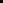 § 11Postanowienia końcoweNadzór nad prawidłowością przebiegu ocen okresowych sprawuje Zespół Obsługi Administracyjnej. Osobami bezpośrednio odpowiedzialnymi za organizację i terminowość przebiegu ocen okresowych pracowników Ośrodka są pracownicy Zespołu Obsługi Administracyjnej oraz bezpośredni przełożony pracowników socjalnych zatrudnionych w MOPS Sławków.Arkusze ocen okresowych są przechowywane w aktach osobowych pracownika. Informacje znajdujące się w arkuszach oceny oraz zebrane w trakcie rozmowy oceniającej, podlegają prawnej ochronie określonej w przepisach i nie są ujawniane publicznie.W sprawach nieuregulowanych w aktach prawnych powołanych w § 1 ust. 2 i regulacjach zawartych w niniejszym regulaminie decyzję podejmuje Kierownik Ośrodka lub osoba przez niego upoważniona. Regulamin wchodzi w życie z dniem określonym w Zarządzeniu Kierownika. Termin dokonania pierwszej oceny okresowej ustali Kierownik w Zarządzeniu, o którym mowa w ust. 6. PoziomWartość punktowaZnacznie poniżej oczekiwań5 punktówNieznacznie poniżej oczekiwań10 punktówZgodnie z oczekiwaniami15 punktówPowyżej oczekiwań20 punktówZnacznie powyżej oczekiwań25 punktów